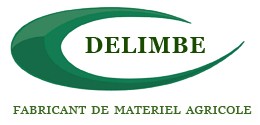 BON DE RETOURChèr(e) client(e), Vous rencontré un problème sur une ou plusieurs pièces reçues et vous souhaitez faire un retour ? N’hésitez pas à remplir le formulaire ci-dessous. Nous traiterons votre demande dans les meilleurs délais. Nous traiterons votre demande dans les meilleurs délais (et nous le renvoyer par mail, à l’adresse : contact@delimbe.com).En remplissant ce formulaire dans un délai de 14 jours francs suivant votre achat et en le retournant chez DELIMBE à vos frais, sous réserve qu’il revienne conforme à son envoi par DELIMBE, vous pouvez faire jouer votre droit de rétractation tel que prévu par l’article 3 des Conditions Générales de Services et le code de la consommation.Société*Nom* 					Prénom*Téléphone* 				Email* Numéro de facture* 			Code client 				Date de commandeRéférence de(s) pièce(s) posant problème (à séparer par un – ou un / si plusieurs références) * Motif du retour et description du/des problèmes rencontré(s) avec les pièces*Nous vous remercions de bien vouloir nous préciser le mode de règlement choisi, à défaut de choix, le mode de remboursement utilisé sera choisi par la Société DELIMBE. Le délai de remboursement n’excèdera pas 14 jours.Virement bancaire (ne pas oublier de joindre votre RIB).Chèque.N’oubliez pas de joindre ce bon à votre colis de retour de la pièce défectueuse.